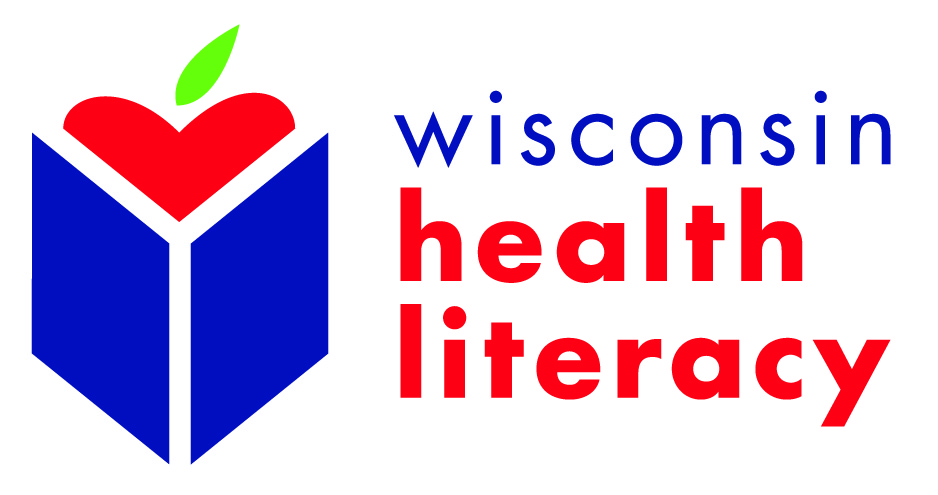 Project: “Let’s Talk About Pain Medicines” workshops

Project goals: To help adults (18 years and older) more safely and effectively use – and avoid the misuse of - prescription pain (opioid) medicine.
Length/Group size: 60 minutes; 10-30 participants
Participant Requirements:Adults18 years or olderProject design: 60-minute interactive, hands-on workshops on how to more safely and effectively use prescription pain (opioid) medicine. Topics include:The differences between prescription opioids and other pain medicinesSafe storage of opioid pain medicine to help prevent others from finding and using them What to do with unused opioid pain medicines (i.e.: where and how to get rid of them when no longer needed so they are out of the home)  Understanding of label directions (when and how long to take the medicine) Special instructions on warning labelsIllegality of using others’ medicationsWhen to call the pharmacist or providerHistory of opioids and the opioid crisis Use of naloxone and signs of opioid overdose NOTE: The workshops are presented by non-clinical facilitators and are not intended to serve as medical advice.Workshop incentives:$200 stipend for host organization (based on a minimum of 10 participants) to help cover potential costs: recruitment of participants, refreshments, staff time, refreshments, etc.Provide $50 if an interpreter outside your organization is needed during the workshopParticipants receives a workbook, drug deactivation kit and other informational materials, including 4 fact sheets on: How are prescription opioids and other pain medicines different?  How to keep opioids safe and how to get rid of unused medicines  What can go wrong when you use opioid medicines? Opioid resources: treatment, recovery and community resources Note: Titles/topics of fact sheets subject to changeParticipants can enter into a cash prize drawing at the end of the workshop  OVERPartner Organization Responsibility:Designate staff person from your organization to serve as the site coordinatorRecruit a minimum of 10 participants (recruit more in case some cancel) Host the workshop at your organization Wisconsin Health Literacy Responsibilities:Facilitate the workshopsProvide all workshop materialsConduct pre- and post-survey during the workshop Workshops can be implemented throughout 2019 and sites will be selected on geographic location and date availability. This project is supported by Security Health Plan 